Publicado en  el 29/04/2015 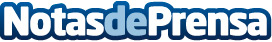 La SGAE reivindica la importancia de la creación y divulgación de las obras coreográficasDatos de contacto:Nota de prensa publicada en: https://www.notasdeprensa.es/la-sgae-reivindica-la-importancia-de-la_1 Categorias: Artes Escénicas Música http://www.notasdeprensa.es